Технические характеристики дизельной электростанции «SDMO J 275K»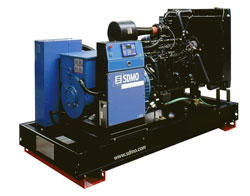 ПроизводительSDMO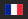 ДвигательJohn Deere 6081HF001Резервная мощность275 кВА / 220 кВтОсновная мощность248 кВА / 198 кВтГенераторLeroy Somer, 3-х фазный, одноопорный, бесщёточный, с самовозбуж-дением и саморегулированием, класс защиты IP23Тип двигателяДизельный, 6-ти цилиндровый, с водяным охлаждениемВых. напряжение двигателя, кВАПеременное, 230В/400В±1% / 50Гц± 2.5%Расход топлива при 75% нагрузке, л40.1Встроенный бак, л390Габариты (L, W, H mm.)2900х1300х1700Масса, кг.2170Гарантийный срок1 годЦенаДанная модель доступна более чем в 40 комплектациях. Хотите узнать цену - свяжитесь с нами любым удобным для Вас способом.